Оглавление:ВступлениеОбщая характеристика дошкольного образовательного учреждения Образовательный процессСостав воспитанников (основные количественные данные, в том числе по возрастам; обобщенные данные по  социальным особенностям семей воспитанников).Структура управления дошкольного образовательного учреждения, его органов
самоуправления.Кадровое обеспечение образовательного процесса.Финансовое обеспечение функционирования и развития ДОУ (основные данные по получаемому бюджетному финансированию, привлеченным внебюджетным средствам, основным направлениям их расходования).Результаты образовательной деятельности.Состояние здоровья воспитанников, меры по охране и укреплению здоровья.Организация питания.Обеспечение безопасности.Детский сад и социумПубликации в СМИ об дошкольном образовательном учреждении.Достижения ДОУ в 2012-2013 учебном годуВнешние экспертные оценкиОсновные сохраняющиеся проблемы дошкольного образовательного учреждения (в том числе, не решенные в отчетном году).Анализ ресурсов и возможностейОсновные направления ближайшего (на год, следующий за отчетным) развития дошкольного образовательного учреждения.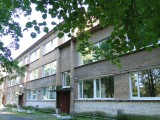 Государственное бюджетное дошкольное образовательное учреждение детский сад №73 Невского района Санкт-ПетербургаПУБЛИЧНЫЙ ДОКЛАД 2012-2013Не бывает двух одинаковых садов и двух одинаковых дней в одном и том же саду. 
Хью Джонсон1.Вступление.Все более значимым фактором конкурентоспособности образовательного учреждения становится развитая система связей и отношений с социумом – родительской общественностью, социальными партнерами, сообществом. Известно, что основой эффективных отношений и сотрудничества является взаимный обмен информацией. Для оптимального развития совместной деятельности ее субъекты должны обладать полной и достоверной информацией, представленной, в частности, в публичной отчетности.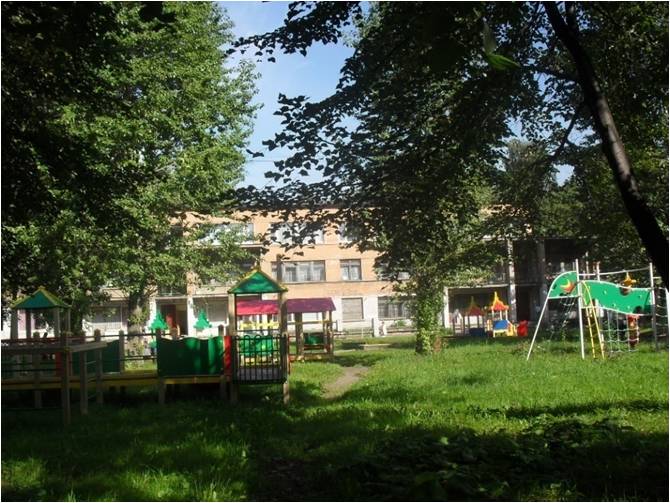 Характеристика здания и земельного участкаПлощадь здания – 673,2 кв м Площадь земельного участка – 467,9 кв мВысота забора – 1,750 мЭтажей – 2-33 выхода4 запасных выхода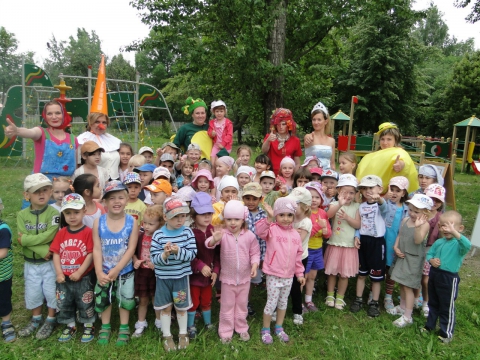 Летний праздник «В гостях у сказки»2. Общая характеристика дошкольного образовательного учрежденияГосударственное бюджетное дошкольное образовательное учреждение детский сад №73 Невского района Санкт-Петербурга (ГБДОУ детский сад №73 Невского района Санкт-Петербурга)192148 С-Пб, улица Цимбалина, дом 50 литер А. Тел/факс 560-58-14Год постройки 1963e-mail: gdoy73@mail.ruсайт: http://2berega.spb.ru/org/gdou73/Лицензия рег.№414-III от 19.10.2009Транспорт: ст. метро:«Елизаровская», автобусы: № 95, 114, 116, 31; ст. метро: «Ломоносовская» троллейбус: №14 Режим работы: понедельник-пятница  с 7.00 о 19.00, выходные: суббота, воскресенье, государственные праздничные дни.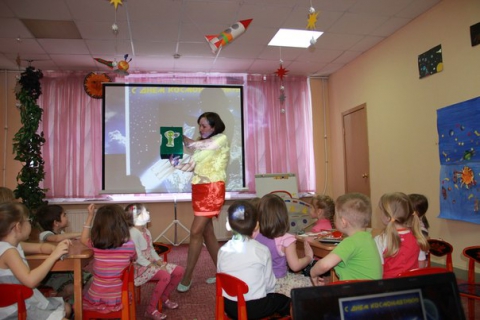 Непосредственно образовательная деятельность «Тайна космоса»3.Образовательный процессНормативно-управленческим документом, обосновывающим выбор цели, содержания, применяемых методик и технологий, форм организации воспитательно - образовательного процесса в ГБДОУ является Основная общеобразовательная программа дошкольного образовательного учреждения, которая построена в соответствии:
- Конвенция о правах ребенка
- Конституция Российской Федерации;
- Закон Российской Федерации «Об образовании» и Концепция проекта нового Федерального закона «Об образовании в Российской Федерации»;
- Федеральными государственными требованиями;
- План мероприятий по модернизации общего образования, направленных на реализацию в 2011-2015 гг. национальной образовательной инициативы «Наша новая школа» в Санкт-Петербурге, утвержденный Постановлением Правительства Санкт-Петербурга от 08.06.2010 № 750;
- Стратегия развития системы образования Санкт-Петербурга;
- Стратегия развития Невского района;4.Состав воспитанниковВ ГБДОУ № 73 работает 7 групп, которые посещают 159 человек. Две из них группы раннего возраста,  младшая группа, средняя группа, старшая группа, подготовительная к школе группа и две разновозрастные группы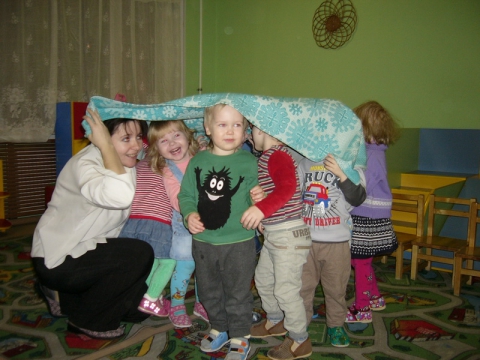 Праздник народной игрушкиГруппа № 1 (2,5 – 3 года) – 23Группа № 2 (2– 2,5года) – 25Группа № 3 (3 – 4 года) – 23Группа № 4 (6 – 7лет) – 21Группа № 5 (4 – 5 лет) – 23Группа № 6 (4 – 6 лет) – 24Группа № 7 (3 – 5 лет) – 20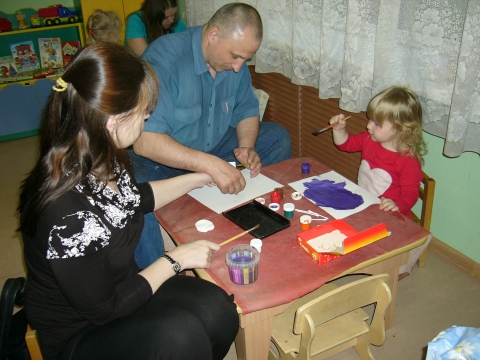 Мастер-класс «Рисуем вместе»Социальные условия семей воспитанников
Из общего количества семей воспитанников ГБДОУ на 1.09.2013 :
1. Количество полных семей    65%
2.Количество неполных семей    24%
3.Количество многодетных семей   7%
4.Количество семей, имеющих в своем составе инвалида 2%5.Количество неблагополучных семей 2%.5.Структура управления дошкольным образовательным учреждением6.Кадровое обеспечение образовательного процесса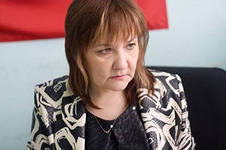 Шашура Галина Валерьевна (заведующий)Заведующий ГБДОУ №73:
Шашура Галина Валерьевна
Часы приёма: вторник с 15.00 до 18.00Завхоз: 
Петрова Ольга НиколаевнаСтарший воспитатель: 
Шмидрина Ольга ПавловнаМузыкальный руководитель: 
Устянская Наталья Михайловна Врач:Воронин Алексей АнатольевичЧасы приема: понедельник, пятница с 9.00 до 11.30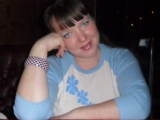 Шмидрина Ольга Павловна (старший восп.)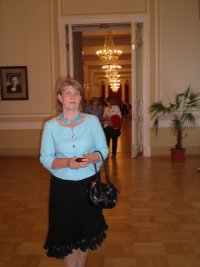 Устянская Наталья Михайловна (музыкальный руководитель)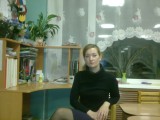 ШепелеваТатьяна Александровна                                   (воспитатель гр. № 6)Кадровый потенциалВ детском  саду работают: старший воспитатель, 14 воспитателей, 1 музыкальный руководитель. Высшее образование имеют 7 педагогов, среднее педагогическое образование –  5 педагогов, среднее образование – 2 педагога. , 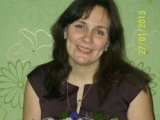 Романченко Анастасия Анатольевна (воспитатель гр. № 5)Основной возраст педагогов от 23 до 48 лет. Это возраст, как утверждают психологи, оптимального сочетания расцвета творческих сил, профессиональных способностей и физических возможностей человека. Таким образом, можно говорить о достаточном уровне работоспособности педагогов детского сада.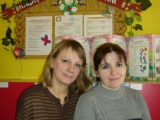 Колчина Виктория Романовна, Мелицян Елена Алексеевна (воспитатели гр. № 2)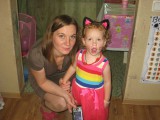 Боровская Елена Владимировна      (воспитатель гр. № 4)7.Состояние материально-технической базыВ 2012 – 2013 учебном году в ГБДОУ детский сад № 73 Невского района Санкт-Петербурга были проведены следующие мероприятия по укреплению и модернизации материально-технической базы: Поставка, установка и настройка компьютерного оборудования 65 100.83Поставка мягкого инвентаря и обмундирования 39 083.33Канцелярские товары 93 670.55Игрушки 99 123.29Ель искусственная 10 560.00Картриджи 17 992.64Поставка моющих средств 90 086.21Поставка посуды и кухонного инвентаря 94 615.82Поставка, сборка, установка детской мебели 95 480.01Вывеска, план эвакуации 24 500.00Комплект мебели 60 800.00Ремонт мед. блока 244 000.00Ремонт пищеблока 708 532.13Сравнительный анализ пополнения материально-технической базы за два учебных года (2011-2012, 2012-2013)8.Результаты образовательной деятельностиПо результатам мониторинга выявлена положительная динамика освоения воспитанниками ГБДОУ № 73 Невского района Санкт-Петрбурга Основной общеоразовательной программы.2011-2012 учебный год 70,2% положительных результатов  у воспитанников 2012-2013 учебный год 77,6% положительных результатов у воспитанников 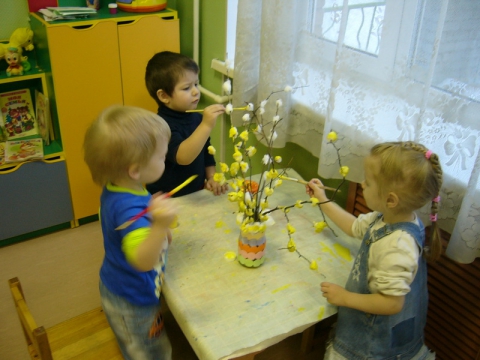 Творческая мастерская первой младшей группы.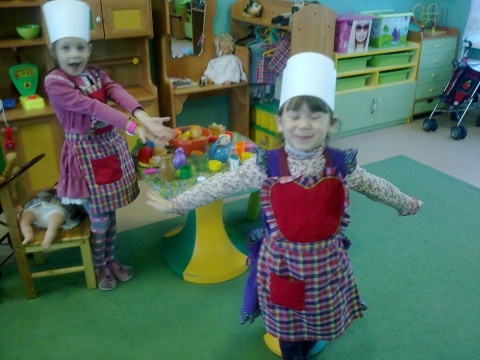 Самостоятельная деятельность. Старшая группа.9.Состояние здоровья воспитанниковКоличество детей по группам здоровьяАнализ посещаемости.Анализ заболеваемости.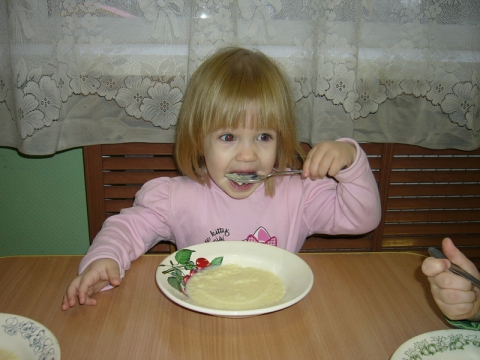 Завтрак в первой младшей группе.10.Организация питанияВ ГБДОУ №73 организовано сбалансированное 4-х разовое питание детей по утвержденному  10-дневному меню, витаминизация блюд.Питание детей в возрасте от 1,5 до 3 лет организовано в соответствии с цикличным десятидневным меню для организации питания детей в возрасте от 1,5 до 3 лет, посещаюших дошкольные образовательные учреждения Санкт- Петербурга, в соответствии с физиологическими нормами потребления продуктов питания, согласованным с Управлением Федеральной службы по надзору в сфере защиты прав потребителей и благополучия человека по городу Санкт-Петербургу и утверждённым Управлением социального питания Правительства Санкт-Петербурга.Питание детей в возрасте от 3 до 7 лет организовано в соответствии с цикличным десятидневным меню для организации питания детей в возрасте от 3 до 7 лет, посещаюших дошкольные образовательные учреждения Санкт-Петербурга, в соответствии с физиологическими нормами потребления продуктов питания, согласованным с Управлением Федеральной службы по надзору в сфере защиты прав потребителей и благополучия человека по гороЕжедневная корректировка меню в зависимости от  количества детей, присутствующих в ДОУ.11.Обеспечение безопасностиОхрана ГБДОУ детского сада  №73 Невского района осуществляется ночными сторожами. Контроль за доступом в детский сад осуществляется  с помощью домофонов, которые установлены на всех трех входных дверях. В детском саду есть система экстренного вызова полиции: КТС. Носимая «Альтоника» RR – 701R; стационарная «Астра – 321», вывод сигнала КТС на ПЦО Невское отделение СПб ГО ВДПО.В детском саду осуществляется пожарная сигнализация полисервис АС-1-30, вывод сигнала на ПЦО Невское отделение СПб ГО ВДПО.Установлено охранное видеонаблюдение наружное в количестве 4 камер. и внутреннее, в количестве 19 камер, видеорегистратор. Есть автоматизированная система центрального оповещения блок Актава – 80ц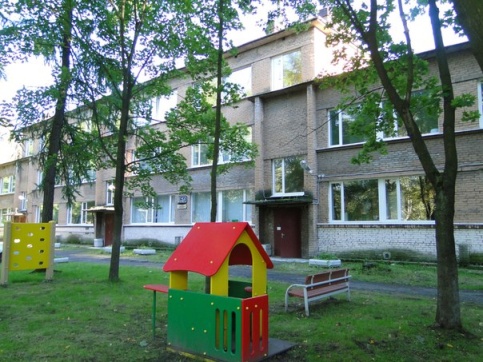 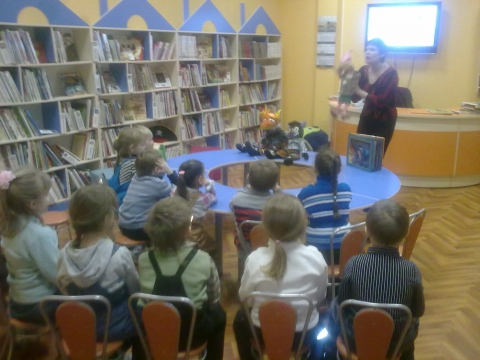 Поход в библиотеку.12.Детский сад и социумСоциальными партнерами ГБДОУ детский сад №73 в воспитании и развитии детей является: • семьи воспитпанников; 	• образовательные учреждения:  детская музыкальная школа №6 им. А.К.Глазунова, • культурно-общественные учреждения: детская библиотека №8; • медико-оздоровительные организации: детское поликлиническое отделение №13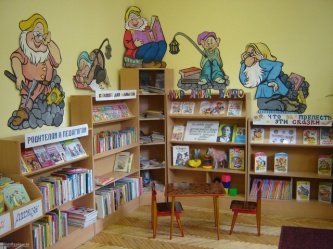 Детская библиотека № 8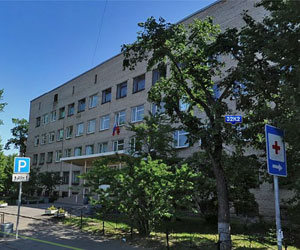                                 Детская поликлиника № 13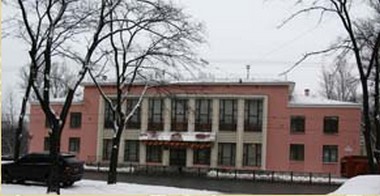        Музыкальная школа им. А.К.Глазунова13.Публикации в СМИ о дошкольном образовательном учреждении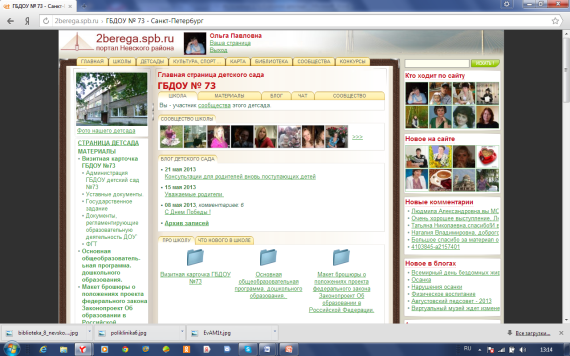 Офицальный сайт ГБДОУ детский сад №73 Невского района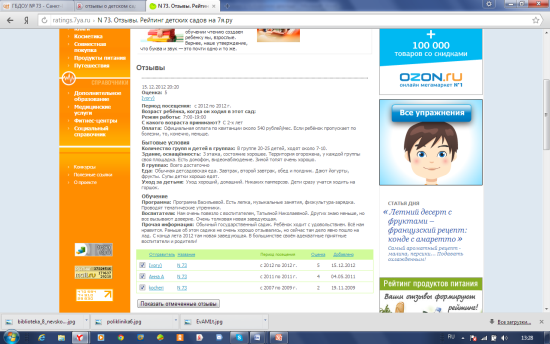 Рейтинг детских садов на 7я.ру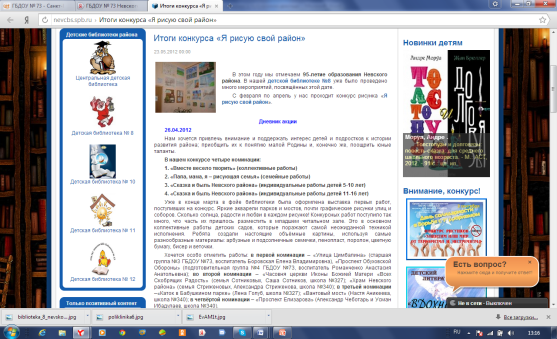 Итоги конкурса «Я рисую свой район»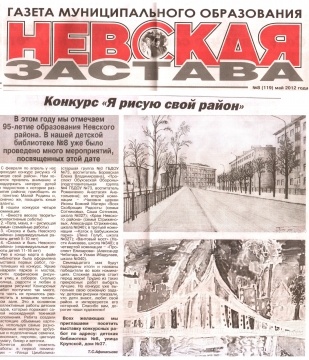 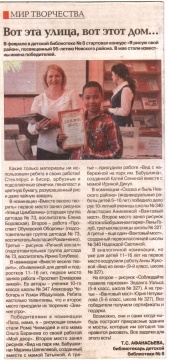 Публикации районных газет об итогах конкурса «Я рисую свой район»14.Достижения ГБДОУ №73 в 2012-2013 годуВсероссийский конкурс творческих работ «Знаю!Помню!Горжусь»Лауреат конкурса в категории «Воспитанники ДОУ», номинация «Аппликация» Анна Антоненко, воспитатель Ишмуратова С.Р.Лауреат конкурса в категории «Воспитанники ДОУ», номинация «Аппликация» Крюкова Ирина, воспитатель Ишмуратова С.Р.Лауреат конкурса в категории «Воспитанники ДОУ», номинация «Аппликация» Змиевская Ангелина, воспитатель Шепелева Т.А..Международный дистанционный конкурс творческих работ «Письма он приносит в дом…»Победитель конкурса в категории « Воспитанники ДОУ», номинация «Аппликация» Мелицян Мария,воспитатель Мелицян Е.А.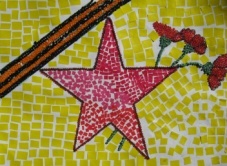 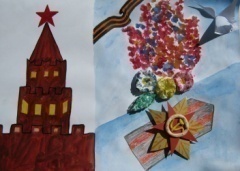 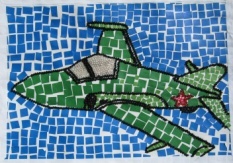 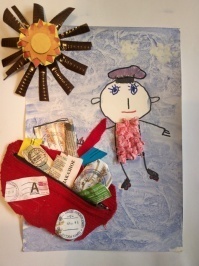 Конкурсные работы.15.Внешние экспертные оценкиВнешняя оценка позволяет определить соотношение качества образовательной услуги в зависимости от потребностей внешних партнеров дошкольного учреждения, в том числе и родителей – основных потребителей услуг. Такая оценка осуществляется с помощью количественных и качественных показателей, их критериальных значений по результатам проведенного анкетирования, родителей воспитанников ГБДОУ. Анализ принятых к обработке анкет показал:Принимало участие в анкетировании 130 родителей. 50 – родителей воспитанников от 2-х до 3-х лет. 80 родителей воспитанников от 3-х до 7-ми лет.Оценка ответов осуществлялась по баллам, присвоенным каждому варианту ответов от 1 до 4 баллов.- «Полностью удовлетворен» (4 балла)- «Скорее удовлетворен» (3 балла)- «Скорее не удовлетворен» (2 балла)- «Не удовлетворен» (1 балл)Из 130 полученных ответов:полностью удовлетворены (4 балла) – 49 чел.(37,7%)скорее удовлетворены (3 балла) – 70 чел. (53,8%)скорее не удовлетворены (2 балла) - 0не удовлетворены (1 балл) – 11 (8.5%) 16.Основные сохраняющиеся проблемы дошкольного образовательного учреждения Анализ внутренней и внешней среды детского сада, оценка реализации выбранной стратегии развития позволили выявить проблемы сегодняшнего состояния учреждения. На данный момент остаются нерешенными вопросы по текущему ремонту внутри здания, благоустройства территории детского сада, а так же приобретение новой детской мебели.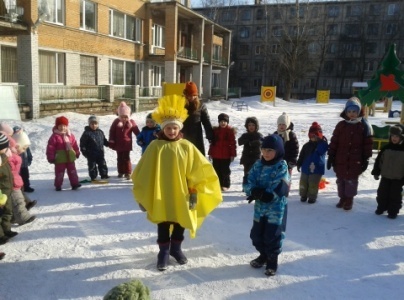 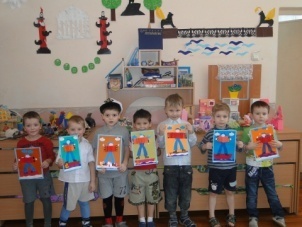 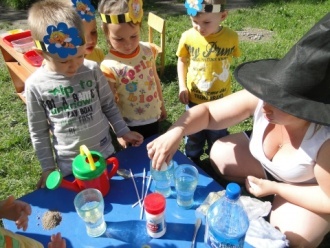 17.Анализ ресурсов и возможностейСильные стороныСлабые стороны (проблемы)ВозможностиУгрозы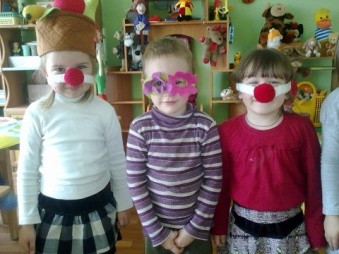 Здоровый, счастливый и уравновешенный человек вырастает не из того ребенка, которому рассказывали о любви, а из того, который сам в полной мере испытал любовь Мольц Максуэлл16.Основные направления ближайшего развития дошкольного образовательного учрежденияАнализ работы детского сада за 2012-2013 учебный год выявил, что коллектив ГБДОУ №73 выполнил поставленные задачи на этот период. Решение этих задач педагогический коллектив осуществлял целостно, через системы обучения и воспитания, выявляя высокий уровень профессионализма.
По результатам мониторинга педагогической работы коллектива, мониторинга образовательной деятельности детей, учитывая возрастающие запросы родителей, коллектив ДОУ планирует продолжить работу по следующим направлениям:
повышение педагогической компетентности воспитателей ДОУ;повышение уровня образования педагогических работниковобеспечение разностороннего - интеллектуального, личностного и физического развития воспитанников;взаимодействие с семьёй в интересах полноценного развития ребёнка;совершенствование работы по подготовке детей к школе.Планы на будущее.Развитие материально-технической базы:Ремонт 3-х групповых помещений.Ремонт 3-его административного этажаБлагоустройство территорииОбеспечение ГБДОУ оргтехникойПриобретение мебели для детского сада;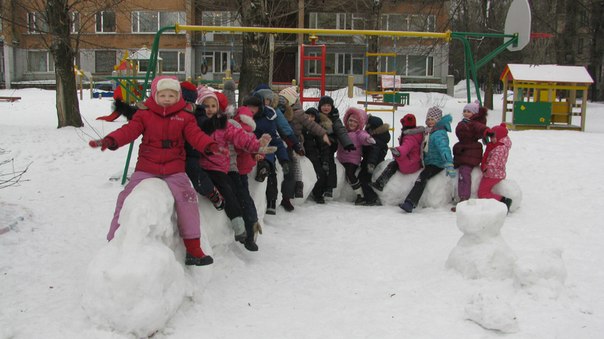 Прогулка в подготовительной группеПродолжение работы  по повышению профессиональной компетентности педагогов;Совершенствование системы работы по сохранению и укреплению здоровья, профилактике простудных заболеваний воспитанников ДОУ;Поиск новых  эффективных форм  взаимодействия с родителями воспитанников;Использование информационных ресурсов в системе образования всеми педагогами ГБДОУ;Обеспечение эффективного взаимодействия всех участников педагогического процесса – педагогов, родителей, детей – в едином пространстве во имя всестороннего развития личности ребенка.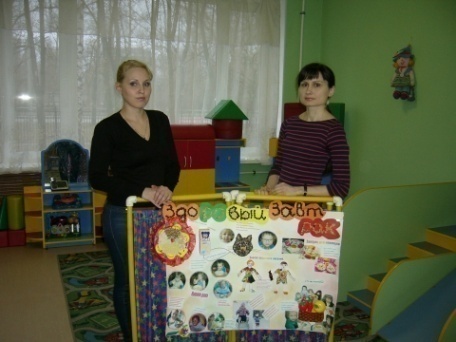          Стенгазета «Здоровый завтрак»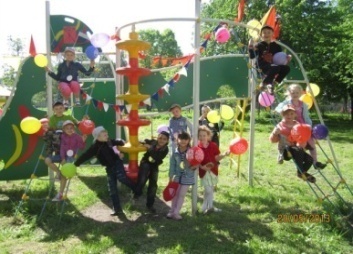            День города. Подготовительная группа.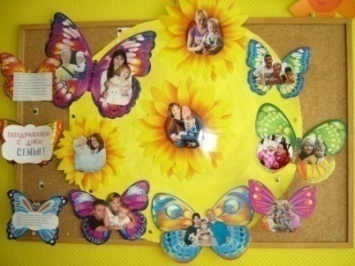  Стенгазета «День семьи»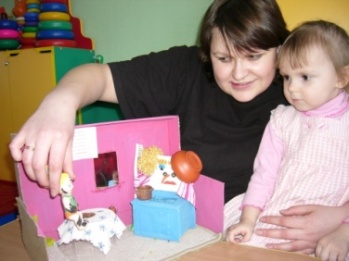                          Конкурс «здоровый завтрак»…больше всего в людях меня удивляет одна вещь. Когда они ходят в детский садик, то стремятся побыстрее стать взрослыми и ходить на работу, а когда люди становятся старше, то у них появляется жизненный опыт и они хотят снова вернутся в беззаботную детскую жизнь.(из статусов ВКонтакте)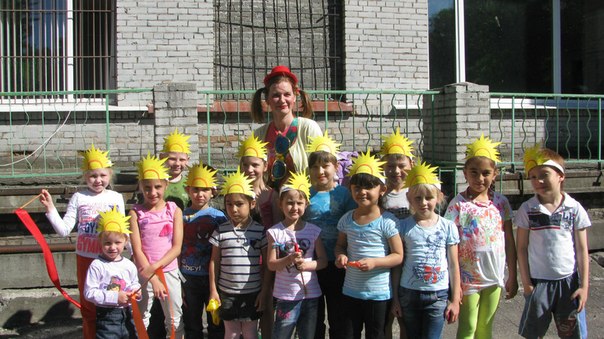 В гостях у Радуги-дуги.Публичный доклад подготовлен рабочей группой ГБДОУ детский сад №73:Шмидрина О.П. – старший воспитатель (координатор); Шашура Г.В. – заведующий ГБДОУ детского сада №73;Петрова О.Н. – завхоз;Устянская Н.М. – музыкальный руководитель;Мелицян Е.А. – воспитатель;Голубева И.А. – воспитатель, председатель ПК;